Publicado en Madrid el 15/11/2022 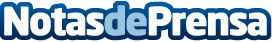 La instalación de sistemas de aislamiento térmico crece ante el incremento del coste de la luz y el gasLa actual crisis energética y la lucha contra el cambio climático han hecho que la necesidad de reducir el gasto energético en los hogares cobre mayor importancia, según Sto, compañía internacional especializada en la fabricación de sistemas y elementos constructivosDatos de contacto:Redacción91 411 58 68Nota de prensa publicada en: https://www.notasdeprensa.es/la-instalacion-de-sistemas-de-aislamiento_1 Categorias: Nacional Bricolaje Sociedad Hogar Construcción y Materiales http://www.notasdeprensa.es